           Итоги всероссийской олимпиады 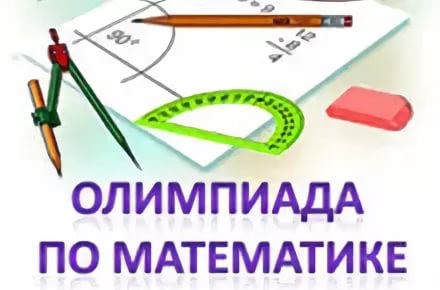           школьников по математике школьный этап
№ п/пФамилияИмяОтчествоКласс обучения *Сумма                 балловСтатус диплома (победитель, призер, участник)№ п/пФамилияИмяОтчествоКласс обучения *Сумма                 балловСтатус диплома (победитель, призер, участник)1Ермакова ЕленаАндреевна1128ПРИЗЕР2СушкоДаниилИгоревич1126ПРИЗЕР3Мамай Александра Евгеньевн1117ПРИЗЕР4КужильняяКаринаЭдуардовна1112ПРИЗЕР5Колмогоров ВиталийСергевич1111УЧАСТНИК6КоновалЛюдмилаДмитревна1110УЧАСТНИК7БалмашеваЕленаАндреевна111УЧАСТНИК8ТихоновНикита Витальевич110УЧАСТНИК№ п/пФамилияИмяОтчествоКласс обучения *Сумма                 балловСтатус диплома (победитель, призер, участник)1Кравченко ЯнаИгоревна1011участник2АгееваДарьяЯрославовна102участник3Кравченко ДанилАлександрович102участник№ п/пФамилияИмяОтчествоКласс обучения *Сумма                 балловСтатус диплома (победитель, призер, участник)№ п/пФамилияИмяОтчествоКласс обучения *Сумма                 балловСтатус диплома (победитель, призер, участник)1НосальЕленаНиколаевна88участник2Лунин ИльяАлександрович87участник3СпицинаАнгелинаДенисовна87участник4АлександровАлександрАлександрович84участник5ЕвтушенкоКристинаСеменовна80участник6ЗыковаДарьяАлександровна80участник7КлименкоАлександрВикторович80участник8КравченкоАннаАлександровна80участник9СухоруковаВалерияСергеевна80участник№ п/пФамилияИмяОтчествоКласс обучения *Сумма                 балловСтатус диплома (победитель, призер, участник)№ п/пФамилияИмяОтчествоКласс обучения *Сумма                 балловСтатус диплома (победитель, призер, участник)1Гурьев Егор Александрович9б13призер2ЖижакинМихаилАлександрович9б8участник3ГоловачёваЭлеонораСергеевна9б7участник4КурдюковаПолинаВалерьевна9б7участник5ПарийМарияАнатольевна9а7участник6ПерезваВикторияАлександровна9а7участник7АлексеенкоАнастасияЕвгеньевна9б2участник8ДацкоДаниилЮрьевич9б2участник9СоцкаяЕвгенияАлександровна9б2участник10БеляковАлександрЮрьевич9а1участник11ЕвсеевЭдуардРоманович9а1участник12МакаренкоСергейСергеевич9а1участник13ОгородовРоманСергеевич9а1участник14ПаршинаНатальяИгоревна9а1участник15СтетюхаИгорьПавлович9а1участник16КиркаланАлинаСергеевна9а0участник17КомендарАлександр Викторович9б0участник18ПадеусДарьяИвановна9б0участник19ПотоляАлинаАлександровна9а0участник20РомоховаЕлизаветаСергеевна9б0участник21ЧерноваВикторияАлександровна9б0участник№ п/пФамилияИмяОтчествоКласс обучения *Сумма                 балловСтатус диплома (победитель, призер, участник)№ п/пФамилияИмяОтчествоКласс обучения *Сумма                 балловСтатус диплома (победитель, призер, участник)1Лаптев АндрейАлександрович72участник2СтупакОлегАндреевич72участник3ШарпатаяКсенияСергеевна72участник4ГарбузДмитрийЕвгеньевич71участник5ЛобкоАнастасияЮрьевна71участник6ОгородоваАнастасияСергеевна71участник7СавочкинВячеславИванович71участник8СычевНикитаАлексеевич71участник9ШияновНикитаРоманович71участник10НаточийАндрейНиколаевич70участник11ЖигальцовАртемЕвгеньевич70участник№ п/пФамилияИмяОтчествоКласс обучения *Сумма                 балловСтатус диплома (победитель, призер, участник)№ п/пФамилияИмяОтчествоКласс обучения *Сумма                 балловСтатус диплома (победитель, призер, участник)1СухаяАлисаЕвгеньевна6а14ПРИЗЕР2БурякАлинаВикторовна6а14призер3БогучаровНиколайНиколаевич6а7УЧАСТНИК4КучеряваяВероникаВладимировна6б7УЧАСТНИК5СейтасмановаГульнараГеннадьевна6а7УЧАСТНИК6ШевченкоВикторияНиколаевна6а7УЧАСТНИК7ЛюлькоКириллСергеевич6а0УЧАСТНИК8ПоляковСеменАртемович6а0УЧАСТНИК№ п/пФамилияИмяОтчествоКласс обучения *Сумма                 балловСтатус диплома (победитель, призер, участник)№ п/пФамилияИмяОтчествоКласс обучения *Сумма                 балловСтатус диплома (победитель, призер, участник)1ГордиенкоАлинаАнатольевна5б14ПРИЗЕР2ДюбановаДарьяСергеевна5а14ПРИЗЕР3ПиживскаяАнастасияЕвгеньевна5б14ПРИЗЕР4ШевченкоКсенияАлександровна5б14ПРИЗЕР5БезворитнийИльяВитальевич5б7УЧАСТНИК6БелкинаЕкатеринаАндреевна5а7УЧАСТНИК7БричкинаАлинаАлексеевна5а7УЧАСТНИК8КолмогоровАндрейОлегович5б7УЧАСТНИК9КоломоецВладислав Юрьевич5б7УЧАСТНИК10НакаркешкоДмитрийАнтонович5б7УЧАСТНИК11Новиков ОлегВикторович5а7УЧАСТНИК12ШаповалАнастасияСергеевна5а7УЧАСТНИК13ЯковенкоЕкатеринаИгоревна5а7УЧАСТНИК14АртюховАртемВитальевич5б0УЧАСТНИК15ЛяговаАленаСергеевна5а0УЧАСТНИК16НазароваМарияВалерьевна5а0УЧАСТНИК17ОщепковаИринаПавловна5а0УЧАСТНИК18ПелипенкоИванИванович5а0УЧАСТНИК19ПерезваАртемАлександрович5а0УЧАСТНИК20ТришковцовВячеславАлександрович5а0УЧАСТНИК21ФиленкоАртемРоманович5а0УЧАСТНИК№ п/пФамилияИмяОтчествоКласс обучения *Сумма                 балловСтатус диплома (победитель, призер, участник)№ п/пФамилияИмяОтчествоКласс обучения *Сумма                 балловСтатус диплома (победитель, призер, участник)1Кайсаров МатвейЮрьевич4Б15ПРИЗЕР2Ромасенко РоманЕвгеньевич4А15ПРИЗЕР3ФиленкоВарвараРомановна4А15ПРИЗЕР4ЧирковМатвейИгоревич4Б14ПРИЗЕР5БогучаровСемёнНиколаевич4Б13ПРИЗЕР6ДорошенкоЯна Анатольевна4А12ПРИЗЕР7АндриенкоНикитаЕвгеньевич4Б10УЧАСТНИК8ПанковВиталийДмитриевич4Б10УЧАСТНИК9ТельноваАрианаДенисовна4А10УЧАСТНИК10Хмелёва АнастасияВитальевна4А10УЧАСТНИК11МатвиенкоКсенияАнатольевна4Б9УЧАСТНИК12ГанычСофияАлександровна4Б8УЧАСТНИК13КолесниковМаксимЮрьевич4А8УЧАСТНИК14ОзёрскийМаркЕвгеньевич4Б8УЧАСТНИК15ФастивецЕвгенийВикторович4А7УЧАСТНИК16НайдёноваАлёнаКонстантиновна4Б6УЧАСТНИК17ЕвсеевЯрославРоманович4А5УЧАСТНИК18ИвановаАннаАлексеевна4Б5УЧАСТНИК19КравченкоМаксимВикторович4А5УЧАСТНИК20МомотюкВладимирВладимирович4Б4УЧАСТНИК21ГребенёвВладиславАлексеевич4А2УЧАСТНИК22БукинаКсенияВасильевна4А2УЧАСТНИК23ТрякшинаВикторияМаксимовна4А0УЧАСТНИК